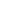 Evidence          YES []              NO []Req _____________ Rec’d ____________Victim              YES []              NO []VNS ____________ Rec’d ____________Evidence          YES []              NO []Req _____________ Rec’d ____________Victim              YES []              NO []VNS ____________ Rec’d ____________Evidence          YES []              NO []Req _____________ Rec’d ____________Victim              YES []              NO []VNS ____________ Rec’d ____________Evidence          YES []              NO []Req _____________ Rec’d ____________Victim              YES []              NO []VNS ____________ Rec’d ____________Evidence          YES []              NO []Req _____________ Rec’d ____________Victim              YES []              NO []VNS ____________ Rec’d ____________Evidence          YES []              NO []Req _____________ Rec’d ____________Victim              YES []              NO []VNS ____________ Rec’d ____________Evidence          YES []              NO []Req _____________ Rec’d ____________Victim              YES []              NO []VNS ____________ Rec’d ____________Evidence          YES []              NO []Req _____________ Rec’d ____________Victim              YES []              NO []VNS ____________ Rec’d ____________Evidence          YES []              NO []Req _____________ Rec’d ____________Victim              YES []              NO []VNS ____________ Rec’d ____________Evidence          YES []              NO []Req _____________ Rec’d ____________Victim              YES []              NO []VNS ____________ Rec’d ____________Evidence          YES []              NO []Req _____________ Rec’d ____________Victim              YES []              NO []VNS ____________ Rec’d ____________Evidence          YES []              NO []Req _____________ Rec’d ____________Victim              YES []              NO []VNS ____________ Rec’d ____________Evidence          YES []              NO []Req _____________ Rec’d ____________Victim              YES []              NO []VNS ____________ Rec’d ____________Evidence          YES []              NO []Req _____________ Rec’d ____________Victim              YES []              NO []VNS ____________ Rec’d ____________Evidence          YES []              NO []Req _____________ Rec’d ____________Victim              YES []              NO []VNS ____________ Rec’d ____________Evidence          YES []              NO []Req _____________ Rec’d ____________Victim              YES []              NO []VNS ____________ Rec’d ____________Evidence          YES []              NO []Req _____________ Rec’d ____________Victim              YES []              NO []VNS ____________ Rec’d ____________Evidence          YES []              NO []Req _____________ Rec’d ____________Victim              YES []              NO []VNS ____________ Rec’d ____________Evidence          YES []              NO []Req _____________ Rec’d ____________Victim              YES []              NO []VNS ____________ Rec’d ____________Evidence          YES []              NO []Req _____________ Rec’d ____________Victim              YES []              NO []VNS ____________ Rec’d ____________Evidence          YES []              NO []Req _____________ Rec’d ____________Victim              YES []              NO []VNS ____________ Rec’d ____________Evidence          YES []              NO []Req _____________ Rec’d ____________Victim              YES []              NO []VNS ____________ Rec’d ____________Evidence          YES []              NO []Req _____________ Rec’d ____________Victim              YES []              NO []VNS ____________ Rec’d ____________Evidence          YES []              NO []Req _____________ Rec’d ____________Victim              YES []              NO []VNS ____________ Rec’d ____________Evidence          YES []              NO []Req _____________ Rec’d ____________Victim              YES []              NO []VNS ____________ Rec’d ____________Evidence          YES []              NO []Req _____________ Rec’d ____________Victim              YES []              NO []VNS ____________ Rec’d ____________Evidence          YES []              NO []Req _____________ Rec’d ____________Victim              YES []              NO []VNS ____________ Rec’d ____________Evidence          YES []              NO []Req _____________ Rec’d ____________Victim              YES []              NO []VNS ____________ Rec’d ____________Evidence          YES []              NO []Req _____________ Rec’d ____________Victim              YES []              NO []VNS ____________ Rec’d ____________Evidence          YES []              NO []Req _____________ Rec’d ____________Victim              YES []              NO []VNS ____________ Rec’d ____________